Aviation Tooling	Course No. 40600	Credit: 1.0Pathways and CIP Codes: Aviation Production (15.000) - Production StrandCourse Description: Application level course where students learn to utilize tools and processes in aviation tool assembly.Directions: The following competencies are required for full approval of this course. Check the appropriate number to indicate the level of competency reached for learner evaluation.RATING SCALE:4.	Exemplary Achievement: Student possesses outstanding knowledge, skills or professional attitude.3.	Proficient Achievement: Student demonstrates good knowledge, skills or professional attitude. Requires limited supervision.2.	Limited Achievement: Student demonstrates fragmented knowledge, skills or professional attitude. Requires close supervision.1.	Inadequate Achievement: Student lacks knowledge, skills or professional attitude.0.	No Instruction/Training: Student has not received instruction or training in this area.Benchmark 1: CompetenciesBenchmark 2: CompetenciesI certify that the student has received training in the areas indicated.Instructor Signature: 	For more information, contact:CTE Pathways Help Desk(785) 296-4908pathwayshelpdesk@ksde.org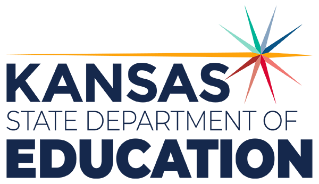 900 S.W. Jackson Street, Suite 102Topeka, Kansas 66612-1212https://www.ksde.orgThe Kansas State Department of Education does not discriminate on the basis of race, color, national origin, sex, disability or age in its programs and activities and provides equal access to any group officially affiliated with the Boy Scouts of America and other designated youth groups. The following person has been designated to handle inquiries regarding the nondiscrimination policies:	KSDE General Counsel, Office of General Counsel, KSDE, Landon State Office Building, 900 S.W. Jackson, Suite 102, Topeka, KS 66612, (785) 296-3201. Student name: Graduation Date:#DESCRIPTIONRATING1.1Apply all shop safety standards – breaking sharp edges, eye/hearing protection, unplug air hose when changing drill bits/rivet sets1.2Identify and define Foreign Object Damage (FOD) and the impact on finished product1.3Utilize industry specific tools and materials in aerospace manufacturing1.4Understand the use of blueprints and picture sheets used in the aerospace manufacturing.1.5Utilize precision measuring instruments1.6Identify and explain the different types of tooling used in aerospace and/or advanced manufacturing1.7Demonstrate how to safely use hand and  power tools used in aerospace and/or advanced manufacturing tooling1.8Describe the need for creating tools in the aerospace and/or advanced manufacturing industry1.9Understand the role of the toolmaker1.10Read and interpret the requirements on an engineering drawing1.11Practice General Welding Safety1.12Cut metal using Power Equipment1.13Demonstrate basic knowledge of GMAW and GTAW welding techniques1.14Perform and apply skills associated with precision drilling operations, using hand drills and/or drill press. 1.15Demonstrate the ability to precision to holes to specified tolerances1.16Define the basic principles of Geometric Dimensioning & Tolerancing (GD&T)1.17Identify GD&T symbols1.18Interpret form and orientation tolerances1.19Interpret profile, runout and location tolerances#DESCRIPTIONRATING2.1Identify the critical features the tooling process2.2Identify the role of performance assemblies2.3Demonstrate how to safely perform tap and die process in aerospace and/or advanced manufacturing tooling.2.4Describe the final details in the tooling process2.5Describe proper layout for installation2.6Practice tool building skills by creating Drill Fixture2.7Create a permanent assembly with proper hardware2.8Map out the assembly project based on project specifications2.9Select and edge utilizing GD &T principles2.10Perform Hole generation processes2.11Layout and create final assembly project based on project specifications2.12Perform final inspection of assembly project2.13Demonstrate skills associated with removable sub assembly